Proceso de rendición de cuentas Diciembre 5 de 2019https://www.facebook.com/Veeduriabogota/videos/582412569226981/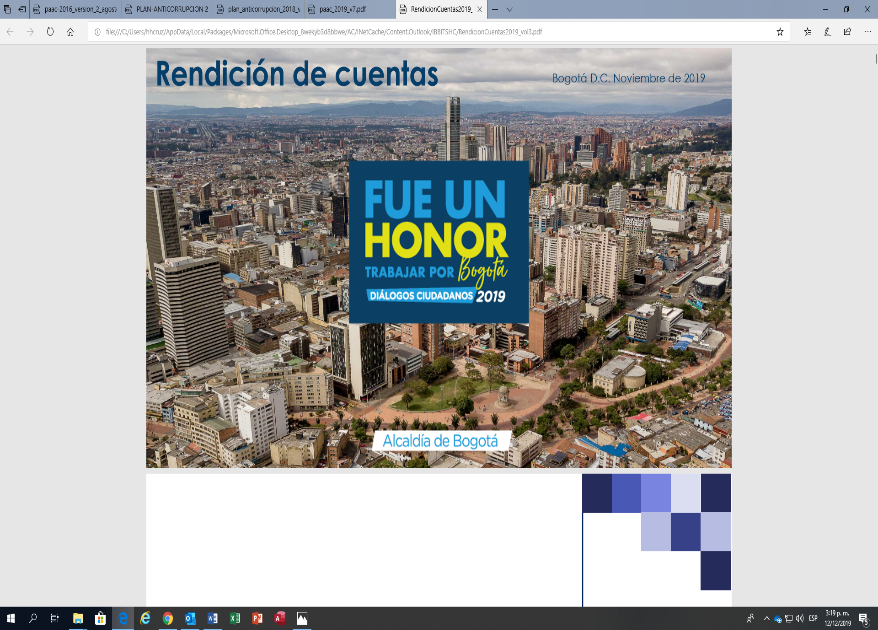 